Amber Moore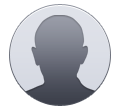 Designer and Art DirectorWORK EXPERIENCE07.2013 – 03.2014	Art DirectorGreat Company (London, UK)Monitoring progress of projects and aiding in speedy delivery and constantly reporting the same.Assisting human resource department in recruiting and performing employee-related activities. Managing and leading creative departments from beginning to end of projects. 12.2006 – 06.2013	Art Director AssistantFantastic Work (Paris, France)Collaborating with leads of different departments in order to deliver in accordance to company standards and vision. 04. 2005 – 11. 2006Freelance Designer	The Greatest Team (Berlin, Germany)Promoted brand by making advertisements and interacted closely with policy creators of company10. 2004 – 03. 2005	Lead DesignerThe Best Company (Oslo, Norway)Contributed to creation and development of products well-suited for customer needs. Utilized feedback to improve products and worked on a timely manner. EDUCATION06. 2003 – 09. 2004	BFA in Communication Design Yale Tech UniversityCopyright information - Please read© This Free Resume Template is the copyright of Hloom.com. You can download and modify this template for your own personal use to create a resume for yourself, or for someone else. You can (and should!) remove this copyright notice (click here to see how) before sending your resume to potential employers.You may not distribute or resell this template, or its derivatives, and you may not make it available on other websites without our prior permission. All sharing of this template must be done using a link to http://www.hloom.com/resumes/. For any questions relating to the use of this template please email us - info@hloom.com